Приложение № 1Към Решение № 01-22-4/09.06.2022г.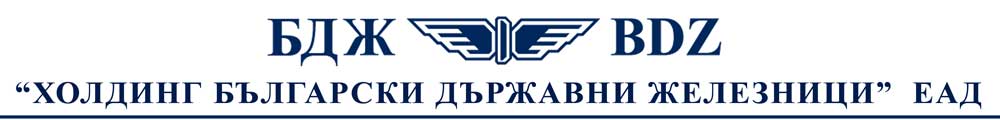 У Т В Ъ Р Ж Д А В А М Е:Съвет на директорите на „Холдинг БДЖ” ЕАД:        Даниела Везиева                     инж. Ангел Стоянов                   Петко Петков                                                                              К  О  Н  К  У  Р  С  Н  А    Д О К У М Е Н Т А Ц И ЯЗА ПРОВЕЖДАНЕ НА КОНКУРС С ПРЕДМЕТ: „Избор на доставчици за доставка на хранителни продукти и напитки за всички почивни бази, стопанисвани от Поделение за почивна дейност /ППД/ към „Холдинг БДЖ” ЕАД“…………..........….. гр. СофияС Ъ Д Ъ Р Ж А Н И ЕУсловия за провеждане на конкурса2. Техническа спецификация – Приложение № 13. Предложение за участие – Образец № 14. Декларация за липса на свързаност по смисъла на § 1, т. 15 от Допълнителните разпоредби на Закона за противодействие на корупцията и за отнемане на незаконно придобито имущество, с „Холдинг БДЖ“ ЕАД и/или свързаните с него юридически лица: „БДЖ – Пътнически превози” ЕООД и/или „БДЖ – Товарни превози” ЕООД и/или „БДЖ – Булвагон“ ЕАД  или със служители на ръководна длъжност в тези дружества - Образец № 25. Декларация за липса на задължения към „Холдинг БДЖ” ЕАД и/или свързаните с него юридически лица: „БДЖ – Пътнически превози”  ЕООД и/или „БДЖ – Товарни превози” ЕООД и/или „БДЖ – Булвагон“ ЕАД – Образец № 36. Декларация за остатъчен срок на годност на хранителните продукти към датата на доставката – Образец № 47. Списък – описание на превозните средства – Образец № 58. Техническо предложение – Образец № 69. Ценово предложение – Образец № 710. Приложение към ценово предложение – Таблица 7, 7а и 7б10. Проекти на договор – Образец № 8, 8а и 8б„Холдинг Български държавни железници” ЕАДе  администратор на лични данни по смисъла на чл. 4, т. 7 от Регламент (ЕС) 2016/679 на Европейския парламент и на Съвета от 27 април 2016 година относно защитата на физическите лица във връзка с обработването на лични данни и относно свободното движение на такива данни и за отмяна на Директива 95/46/EО (Общ регламент относно защитата на данните) (Текст от значение за ЕИП)„Холдинг Български държавни железници” ЕАД е с ЕИК 130822878, седалище и адрес на управление: гр. София, община Столична, район „Средец”, ул. „Иван Вазов” № 3, ИН по ДДС: BG 130822878, телефон за връзка 02/981 11 10,представлявано от Изпълнителния директор – инж. Ангел СтояновОбработването на лични данни е с цел провеждане на конкурспо реда на Правилата за провеждане на търг и конкурс и за сключване на договори за продажба и наем с работници и служители - Приложение  № 1 към чл. 29, ал. 2 от Правилника за прилагане на Закона за публичните предприятия. Телефон за връзка с представител на администратора по обработка на личните данни: 02/890 73 70 или 02/890 73 04Категориите получатели на лични данни са НАП, съдебни и контролни органи.Личните данни ще се съхраняват в срок от 10 /десет/ години.Субектът на лични данни има право да изиска от администратора достъп до коригиране или изтриване на лични данни или ограничаване на обработването на лични данни, свързани със субекта на данните, или право да направи възражение срещу обработването, както и правото на преносимост на данните;правото на жалба до надзорен орган (до КЗЛД или до съда).Предоставянето на лични данни е задължително с цел спазване на  задължение за провеждане на конкурс по реда на Правилата за провеждане на търг и конкурс и за сключване на договори за продажба и наем с работници и служители - Приложение  № 1към чл. 29, ал. 2 от Правилника за прилагане на Закона за публичните предприятияВ случай, че личните данни не бъдат предоставени, субектът на личните данниняма да бъде допуснат до участие в конкурса.УСЛОВИЯ ЗА ПРОВЕЖДАНЕ НА КОНКУРС С ПРЕДМЕТ:„ИЗБОР НА ДОСТАВЧИЦИ ЗА ДОСТАВКА НА ХРАНИТЕЛНИ ПРОДУКТИ И НАПИТКИ ЗА ВСИЧКИ ПОЧИВНИ БАЗИ, СТОПАНИСВАНИ ОТ ПОДЕЛЕНИЕ ЗА ПОЧИВНА ДЕЙНОСТ /ППД/ КЪМ „ХОЛДИНГ БДЖ” ЕАД“РАЗДЕЛ I. ОПИСАНИЕ НА ОБЕКТА НА КОНКУРСА1.  ОБЩИ ПОЛОЖЕНИЯ1.1. Възложител на конкурса е „Холдинг Български държавни железници” ЕАД („Холдинг БДЖ” ЕАД), с ЕИК 130822878, със седалище и адрес на управление гр. София, ул. „Иван Вазов” № 3.1.2. Провеждането на настоящия конкурс е с цел избор на доставчици за доставка на хранителни продукти и напитки за нуждите на ЦПВК „Паничище”, ПВЦ „Приморско” и ПВЦ „Железничар” към Поделение за почивна дейност /ППД/ при „Холдинг БДЖ“ ЕАД, чрез сключване на писмени договори. Поръчката се възлага след провеждане на конкурс по реда на Правилата за провеждане на търг и конкурс и за сключване на договори за продажба и наем с работници и служители - Приложение  № 1 към чл. 29, ал. 2 от Правилника за прилагане на Закона за публичните предприятия, при спазване на изискванията за публичност и прозрачност, за свободна и честна конкуренция и за осигуряване на равни възможности за участие на всички кандидати.2.  ОПИСАНИЕ НА ПРЕДМЕТА НА КОНКУРСА2.1. Предметът на конкурса е избор на доставчици за доставка на хранителни продукти и напитки за нуждите на ЦПВК „Паничище”, ПВЦ „Приморско” и ПВЦ „Железничар” към Поделение за почивна дейност при „Холдинг БДЖ“ ЕАД, чрез сключване на писмени договори.2.2. Всеки участник може да подаде предложение за една или повече от следните обособени позиции:- Обособена позиция № 1 – Месо, месни продукти и риба;- Обособена позиция № 2 – Мляко и млечни продукти;- Обособена позиция № 3 – Бакалия и варива;- Обособена позиция № 4 – Плодове и зеленчуци - пресни;- Обособена позиция № 5 – Плодове и зеленчуци - преработени;- Обособена позиция № 6 – Бюфет, алкохолни и безалкохолни напитки;- Обособена позиция № 7 – Закуски и десерти.            Подробно описание на групите храни и напитки, включени в съответната обособена позиция и техните прогнозни количества за съответния обект на доставка /почивна база/, са дадени в Техническа спецификация – Приложение № 1 към конкурсната документация.2.3. Място за доставка – почивни бази:           - ЦПВК „Паничище” – гр. Сапарева баня , местност Паничище;           - ПВЦ „Приморско” – гр.Приморско, ул. „Сирена” №8;           - ПВЦ „Железничар” – гр.Варна, к.к Чайка 1 - спирка „Журналист“.         Всеки участник може да кандидатства по съответната/ите обособена/и позиция/и за едно или повече от посочените в т. 2.3. места/почивни бази/обекти  за доставка.2.4. Срок за изпълнение на доставките:           - За ЦПВК „Паничище” -  за срок от една година, считано от датата на подписване на договора/договорите, с опция за подновяване за още една година;           -  За ПВЦ „Приморско” - за периода: 15.06.2022 г. - 25.09.2022 г., с опция за подновяване и за периода: 15.06.2023 г. - 25.09.2023 г.;           - За  ПВЦ „Железничар”, за период: 15.06.2022 г.- 25.09.2022 г., с  опция за подновяване и за периода: 15.06.2023 г. - 25.09.2023 г.ІІ. УСЛОВИЯ НА КОНКУРСА1.	Начин на плащане – по банков път, в лева, до 30 /тридесет/ дни след приключването на месеца, в който са извършени доставките и предоставени от изпълнителя: оригинал на данъчна фактура, приемо-предавателни протоколи за доставените продукти и сертификати за качество.2.  Възложителят ще  сключи писмен договор за изпълнение на доставките, с участника, класиран на първо място, за съответната обособена/и позиция/ии, за съответния обект /почивна база/ на доставка, съгласно проекта на договор (по обектите/местата за доставка ) – Образец № 8, № 8а и № 8б от конкурсната документация.3.	Цената, която ще се заплаща от възложителя за изпълнението на всяка отделна доставка, представлява крайна доставна цена, включваща ДДС и всички разходи по доставката и изпълнението на настоящите условия до краен получател.4.	Цените на доставяните от изпълнителя храни, съгласно ценовото предложение, неразделна част от договора за изпълнение на доставките са задължителни за страните по договора за срок от два месеца от датата на подписването на договора.5.	При промяна на цените на храните и напитките ще се използва „Методът на определяемите цени“, както следва:5.1. Предложените единични цени на храните и напитките подлежат на промяна на база бюлетин на „САПИ“ ЕООД след изтичане на два месеца от датата на подписване на договора. За база при промяна на цените, ще се ползват както следва:           - За ЦПВК „Паничище” -  бюлетин на „САПИ“ ЕООД за област Кюстендил за средна цена на едро на съответния продукт, актуален към датата на подаване на заявлението за промяна на цената;           -  За ПВЦ „Приморско” – бюлетин на „САПИ“ ЕООД за област Бургас за средна цена на едро на съответния продукт, актуален към датата на подаване на заявлението за промяна на цената;           - За  ПВЦ „Железничар“ – бюлетин на „САПИ“ ЕООД за област Варна за средна цена на едро на съответния продукт, актуален към датата на подаване на заявлението за промяна на цената.5.2. Страната по договора, която иска да се позове на бюлетина за промяна на цените следва да го предостави актуален към момента на искане на промяната. Бюлетинът на „САПИ“ ЕООД се обезпечава от страната, подала заявление за промяна на цената.5.3. Новата цена се определя като спрямо средната цена на едро на съответния продукт от бюлетин на „САПИ“ ЕООД за съответната област към датата на получаване на заявлението за промяна се приложи съответния процент отстъпка/надценка, който е действащ през цялото време на договора. 5.4. За променените цени се изготвя протокол, който се подписва от представители на двете страни по действащия договор. Посочените в протокола нови стойности за цените на продуктите влизат в сила от получаване на заявлението за промяна и се запазват до поискването на следващата промяна по посочения по-горе ред и механизъм.6.	Прогнозна стойност – Общата прогнозна стойност на настоящия конкурс с включено подновяване е 782 660,00 лв. без ДДС, разпределена по обособени позиции и обекти за доставка, както следва: - Обособена позиция № 1 – Месо, месни продукти и риба – 251 194,00 лв. без ДДС, при стойност за първа година на възлагане - 125 597,00 лв. без ДДС, разпределена по обекти за първа година, както следва: ЦПВК „Паничище” – до 60 305,00 лв. без ДДС, ПВЦ „Приморско” – до 48 777,00 лв. без ДДС и ПВЦ „Железничар” – до 16 515,00 лв. без ДДС;- Обособена позиция № 2 – Мляко и млечни продукти – 96 000,00 лв. без ДДС, при стойност за първа година на възлагане -  48 000,00 лв. без ДДС, разпределена по обекти за първа година, както следва: ЦПВК „Паничище” – до 21 565,00 лв. без ДДС, ПВЦ „Приморско” – до 20 519,00 лв. без ДДС и ПВЦ „Железничар” – до 5 916,00 лв. без ДДС;- Обособена позиция № 3 – Бакалия и варива –  95 842,00 лв. без ДДС, при стойност за първа година на възлагане -  47 921,00 лв. без ДДС, разпределена по обекти за първа година, както следва: ЦПВК „Паничище” – до 20 381,00 лв. без ДДС, ПВЦ „Приморско” – до 20 192,00 лв. без ДДС и ПВЦ „Железничар” – до 7 348,00 лв. без ДДС;- Обособена позиция № 4 – Плодове и зеленчуци - пресни – 141 896,00 лв. без ДДС, при стойност за първа година на възлагане -  70 948,00 лв. без ДДС, разпределена по обекти за първа година, както следва: ЦПВК „Паничище” – до 30 833,00 лв. без ДДС, ПВЦ „Приморско” – до 30 252,00 лв. без ДДС и ПВЦ „Железничар” – до 9 863,00 лв. без ДДС;- Обособена позиция № 5 – Плодове и зеленчуци - преработени – 61 984,00 лв. без ДДС, при стойност за първа година на възлагане -  30 992,00 лв. без ДДС, разпределена по обекти за първа година, както следва: ЦПВК „Паничище” – до 7 504,00 лв. без ДДС, ПВЦ „Приморско” – до 17 288,00 лв. без ДДС и ПВЦ „Железничар” – до  6 200,00 лв. без ДДС;- Обособена позиция № 6 – Бюфет, алкохолни и безалкохолни напитки  – 108 442,00 лв. без ДДС, при стойност за първа година на възлагане -  54 221,00 лв. без ДДС, разпределена по обекти за първа година, както следва: ЦПВК „Паничище” – до 36 206,00 лв. без ДДС, ПВЦ „Приморско” – до 9 924,00 лв. без ДДС и ПВЦ „Железничар” – до 8 091,00 лв. без ДДС;- Обособена позиция № 7 – Закуски и десерти – 27 302,00 лв. без ДДС, при стойност за първа година на възлагане -  13 651,00 лв. без ДДС, разпределена по обекти за първа година, както следва: ЦПВК „Паничище” – до 2 891,00 лв. без ДДС, ПВЦ „Приморско” – до 10 105,00 лв. без ДДС и ПВЦ „Железничар” – до 655,00 лв. без ДДС.Посочените по-горе прогнозни стойности представляват пределната цена на договорите за възлагане на конкурса за обособена позиция и по обект, за която участник е определен за изпълнител. Възложителят има право, в зависимост от нуждите, да не възлага доставки за цялата стойност на обособената позиция по договора. Посочените в техническата спецификация количества на стоките по обособените позиции за първа година на възлагане са прогнозни и ориентировъчни, като Възложителят си запазва правото да ги увеличава и/или намалява в зависимост от конкретно възникнали реални нужди.  В този смисъл, Възложителят ще има право за срока на действие на договорите да не заяви в пълен обем дадено прогнозно количество стока, както и да заявява доставки на стоки след достигане на посочените за тях прогнозни количества, до достигане на  пределна стойност на всяка една обособена позиция по договора.Стойността и количествата на стоките за всяка една от обособените позиции  по обекти при подновяване/удължаване  на срока на договорите, са равни на стойността им за първата година/период от възлагането.7. Оферти с ценови предложения над посочените в предходната точка пределни прогнозни стойности за обособена позиция и по съответен обект няма да бъдат разглеждани и ще бъдат предлагани за отстраняване от по-нататъчно участие за конкретния обект и обособена позиция.ІІІ. Изисквания към участниците1. Предложения за участие в конкурса се подават от участници – юридически лица или еднолични търговци, регистрирани по ЗДДС. Потенциалните доставчици на вино и спиртни напитки следва да притежават валиден лиценз за търговия с тези продукти;2.  Участниците се представляват от законните си представители или от лица, изрично упълномощени за участие в настоящия конкурс, което се доказва с изрично нотариално заверено пълномощно.3.  До участие в конкурса не се допускат лица, които са свързани лица по смисъла на § 1, т. 15 от допълнителните разпоредби на Закона за противодействие на корупцията и за отнемане на незаконно придобито имущество,  с  „Холдинг БДЖ“ ЕАД и/или свързаните с него юридически лица: „БДЖ – Пътнически превози” ЕООД и/или „БДЖ – Товарни превози” ЕООД и/или „БДЖ – Булвагон“ ЕАД или със служители на ръководна длъжност в тези дружества;4.  До участие в конкурса не се допускат лица, които имат задължения към  „Холдинг БДЖ” ЕАД и/или свързаните с него юридически лица „БДЖ – Пътнически превози”  ЕООД и/или „БДЖ – Товарни превози” ЕООД и/или „БДЖ – Булвагон“ ЕАД, към датата на подаване на документите за участие. /Под „задължения“ се разбира такива с настъпил падеж/.5. До участие в конкурса не се допускат лица, вписани в списъка по т. 1 на РМС № 441/04.06.2021г. за предприемане на действия във връзка с наложените от Службата за контрол на чуждестранните активи (OFAC) на Министерството на финансите на Съединените американски щати, санкции на български лица.6. До участие в конкурса не се допускат лица, които са в открито производство за обявяване в несъстоятелност или ликвидация към датата на подаване на документите за участие.7. Участниците в конкурса са длъжни да съблюдават сроковете и условията, посочени в решението за откриване на конкурса и конкурсната документация.8.  Кандидатът участва в конкурса за една или повече обособени позиции и за един или повече обекти, което намерение се посочва в предложението му за участие и се попълват предвидените за това образци.ІV. Списък на документите, които следва да бъдат представени от участницитеПредложение за участие – оригинал, по образец № 1. В предложението си за участие, участниците следва изрично да отбележат за коя/кои обособена/и позиция/и участват и за кой/кои обекти на възложителя; Заверено копие на валиден лиценз за търговия с вина и спиртни напитки /в случай, че кандидатът участва за тази позиция/; Декларация за липса на свързаност по смисъла на § 1, т.15 от Допълнителните разпоредби на Закона за противодействие на корупцията и за отнемане на незаконно придобито имущество, с „Холдинг БДЖ“ ЕАД и/или свързаните с него юридически лица: „БДЖ – Пътнически превози” ЕООД и/или „БДЖ – Товарни превози” ЕООД и/или „БДЖ – Булвагон“ ЕАД или със служители на ръководна длъжност в тези дружества  - оригинал, по образец № 2; Декларация за липса на задължения към „Холдинг БДЖ” ЕАД и свързаните с него юридически лица „БДЖ – Пътнически превози” ЕООД и/или „БДЖ – Товарни превози” ЕООД и/или „БДЖ – Булвагон“ ЕАД, към датата на подаване на документите за участие - оригинал, по образец № 3; Декларация, за остатъчен срок на годност на хранителните продукти към датата на доставка – оригинал, по образец № 4;Списък – описание на превозните средства, с които ще се извършват доставките – оригинал, по образец № 5;Заверено копие на Удостоверение по чл. 12 от Закона за храните, за регистрация на обекта /обектите/, с които участника разполага, за търговия с продуктите, обект на обособената позиция, за която кандидатът участва.Техническо предложение – оригинал, по образец № 6;Ценово предложение – оригинал, по образец № 7, придружено с попълнени таблици № 7 и/или № 7а и/или № 7б /според обекта/обектите за който/които се подава ценовото предложение в отделен, запечатан и непрозрачен плик. В плика участникът поставя толкова  образци на ценови предложения, придружени с попълнена таблица, за колкото от обектите за доставка кандидатства.      Всички описани в списъка документи, се изготвят в съответствие с условията и образците от настоящата конкурсна документация, като същите се подписват/заверяват с гриф „Вярно с оригинала“ и подпис, от законния представител на участника в конкурса, като се полага и фирмения печат на участника. В случай, че документите са подписани/заверени от пълномощник, към документите за участие следва да се приложи изрично пълномощно в оригинал, съдържащо упълномощаване с посочените функции.  Забележка: В случай на упълномощаване, при оформяне на съдържанието на пълномощното, да се има предвид, че „Холдинг БДЖ“ ЕАД няма качеството на възложител по ЗОП и настоящият конкурс не се провежда по реда и условията на ЗОП, а по реда и условията на Правилника за прилагане на Закона за публичните предприятия.V. ПРЕДЛОЖЕНИЯ ЗА УЧАСТИЕ В КОНКУРСА – ПРЕДСТАВЯНЕ, СЪДЪРЖАНИЕ, ПОДАВАНЕ1. Всеки участник има право да представи само по едно предложение, в срока, определен в обявата за провеждане на конкурса. Предложението се подава за една или повече обособени позиции, посочени в т.2, под.т. 2.2., за един или повече обекти на доставка, посочени в т.2, под.т. 2.3. от настоящата конкурсна документация.2. До изтичането на срока за подаване на предложенията, всеки кандидат може да промени, допълни или оттегли предложението си.3. Предложенията се представят на български език, в четлив текст, по същите не се допускат никакви вписвания между редовете, изтривания или корекции.4. Разходите, свързани с изготвянето и предаването на предложението, са за сметка на участника. 5. Предложенията за участие в конкурса, заедно с приложените към тях документи, да се представят в запечатан, непрозрачен плик, с надпис: „Избор на доставчици за доставка на хранителни продукти и напитки за всички почивни бази, стопанисвани от Поделение за почивна дейност /ППД/ към „Холдинг БДЖ“ ЕАД“.        Върху плика се посочват обособената/ите позиция/и, за която/които се предоставя предложението, наименованието на подателя, ЕИК, адрес за кореспонденция, телефон, факс, електронен адрес и лице за контакт.         Ценовото предложение на кандидата - образец № 7, придружено с попълнени таблици № 7 и/или № 7а и/или № 7б, се представят в отделен, запечатан, непрозрачен плик с надпис съответно „Предлагана цена за Обособена позиция № …… /изброяват се/ за обект ……… /посочва/т се/”.6. Подаване на предложенията:6.1. Предложението се подава по начина, на мястото и в срока, посочени в решението за откриване на конкурса. 6.2. При приемане на предложението, върху плика се отбелязват поредния номер, датата и часът на получаване и посочените данни се вписват във входящия дневник на дружеството.6.3. Предложения, постъпили след изтичане на определения краен срок, в прозрачен, незапечатан плик или в плик с нарушена цялост, не се приемат и незабавно се връщат на кандидата.7. Срокът на валидност на предложението е 120 (сто и двадесет) календарни дни, считано от крайния срок за подаване на предложенията, през който срок участникът е обвързан с условията на представеното от него предложение.8. Разходите, свързани с  изготвянето и предаването на предложенията за участие в настоящия конкурс, са изцяло за сметка на кандидата.РАЗДЕЛ VІ. РАЗГЛЕЖДАНЕ, ОЦЕНКА И КЛАСИРАНЕ НА ПРЕДЛОЖЕНИЯТАКонкурсът за избор на изпълнител се провежда от комисия, назначена със заповед на Изпълнителния директор на „Холдинг БДЖ” ЕАД. В заповедта се определят и резервни членове.Комисията се свиква и ръководи от нейния председател, като същата започва своята работа след като й бъде представен от деловодството на дружеството списък на кандидатите, заедно с пликовете с предложенията, по реда на тяхното постъпване. Комисията съставя протокол за разглеждането, оценяването и класирането на предложенията, който се подписва от всичките й членове. Комисията приема решенията си с обикновено мнозинство от членовете й.При отваряне на пликовете с предложенията могат да присъстват желаещите кандидати, участващи в конкурса, техни законни или изрично упълномощени за участие в настоящия конкурс представители. След отварянето на пликовете комисията оповестява документите, които те съдържат. С извършване на тези действия приключва публичната част от заседанието на комисията.Комисията може по всяко време да проверява заявените от кандидата данни.Комисията предлага за отстраняване от участие в конкурса кандидат, който не отговаря на условията и изискванията на конкурсната документация, не е представил някои от изискуемите документи или същите са представени във вид, несъответстващ на посоченото в конкурсната документация. За своята работа конкурсната комисия изготвя протокол в 1 (един) екземпляр, който се подписва от нейните членове. Комисията класира по ред участниците, съобразно степента на удовлетворяване на конкурсните условия и предлага на Съвета на директорите на „Холдинг БДЖ” ЕАД да определи   участника, спечелил конкурса за изпълнител на поръчката, за съответната обособена позиция, по отношение на обекта /почивната база/ на доставка, за който се кандидатства. Възложителят прекратява конкурса с мотивирано решение, когато не е подадено нито едно предложение за участие или не е допуснат нито един кандидат.VІІ. КРИТЕРИЙ ЗА ОЦЕНКА НА ПРЕДЛОЖЕНИЯТА – „ИКОНОМИЧЕСКИ НАЙ-ИЗГОДНО ПРЕДЛОЖЕНИЕ”:        Възложителят ще възложи настоящия конкурс по обособени позиции и обекти чрез определяне на икономически най-изгодната оферта, при прилагане на критерий  „най-ниска цена“. До оценка на Ценовото предложение се допускат само оферти, които съответстват на условията за изпълнение на настоящия конкурс.         Оценяването на постъпилите оферти ще се извършва като на първо място се класира участникът получил най-висока комплексна оценка /КО/, която е с максимална стойност от 100 точки и се изчислява по формулата КО = ПЦ + По/н, където:          Показателят ПЦ – „ПРЕДЛОЖЕНА ЦЕНА“ е предложената от участника обща стойност без ДДС за съответната обособена позиция и обект или прекалкулираната такава в случай на предложени различни от посочените в спецификацията опаковки/разфасовки, по отношение на обекта на доставка /ЦПВК и ПВЦ/, за който се кандидатства или допуснати аритметични грешки от участника. Същият е с относителна тежест 30 точки.           Показателят По/н  - „ПРЕДЛОЖЕНА ОТСТЪПКА/НАДЦЕНКА“ да е предложения от участника процент отстъпка/надценка от осреднената цена на „САПИ“ ЕООД за съответната област за хранителните продукти, включени в съответната обособена позиция за обекта при актуализация на доставните цени. Показателят да е с тежест 70 точки.            Начинът за определяне на оценката по всеки един показател от методиката за оценка е както следва      1. Величината на показателя ПЦ – „ПРЕДЛОЖЕНА ЦЕНА“ се изразява с цифра, представляваща съотношението между предложената най-ниска обща цена за изпълнение на обособената позиция за обект в лв. без ДДС от участник в конкурса към общата цена за изпълнение на обособената позиция за обект в лв. без ДДС от съответния оценяван участник, умножена с тегловен коефициент 30, за което ще се прилага следната формула :                                    П ц =  (ПЦ мин / ПЦ п) x 30	                  „ПЦ мин” – най-ниската предложена обща цена, от всички предложени стойности за изпълнение на обособената позиция за обект на допуснатите до участие оферти;„ПЦ п” – предложената от участника обща цена; „П ц” – точките, които получава участника по оценявания критерий.„30” –  тегловен коефициент.    2. Величината на показателят По/н  - „ПРЕДЛОЖЕНА ОТСТЪПКА/НАДЦЕНКА“ се изразява с цяло число, представляващо съотношение между цели числа, умножено с тегловен коефициент – 70, като:     Предложеният процент отстъпка/надценка от осреднената цена на „САПИ“ ЕООД за съответната област за хранителните продукти, включени в съответната обособена позиция за обекта е относим за всички хранителни продукти в обособената позиция и следва да е цяло число и в рамките от + 5% надценка /надценката се изразява със знак „+“/ до -15 % отстъпка /отстъпката се изразява със знак „-“. Липсата на предложения, както и предложения извън тези рамки водят до отстраняване на участника по обособените позиции и обекти, за които се отнасят. За целите на оценяването възложителят приема, че предложенията в диапазона от 5% надценка до -15% отстъпка ще се изразяват със съответните цели числа от 1 до 21, които за изчисление на показателя П о/н ще се прилагат с следната формула:                                                 П о/н =  (Х / У) x 70 , къдетоХ и У са цели числа от 1 до 21, съответстващи на предложените от участниците процент отстъпка/надценка от осреднената цена на „САПИ“ ЕООД за съответната област за хранителните продукти, включени в обособената позиция за обекта, в диапазона от 5% надценка до – 15% отстъпка, като +5% надценка съответства на 1 и т.н.        „Х“ - приравненото цяло число, съответстващо на предложения процент отстъпка/надбавка от осреднената цена на „САПИ“ ЕООД за съответната област за хранителни продукти, включени в обособената позиция от съответния оценяван участник;„У“ - приравненото цяло число, съответстващо на предложения икономически най-изгоден процент от участник в процедурата. Икономически най-изгоден процент е процентът получил най-високо число от 1 до 21, съобразно конкретното предложение на участник в конкурса за конкретната обособена позиция и обект.      „70” –  тегловен коефициент.        Крайно класиране на участниците – На първо място се класира офертата на участника, получил най-висок брой точки.  В случай, че двама или повече участници получат равен брой точки, изпълнителят ще бъде определен чрез жребий между класираните на първо място предложения.     VІІІ. Сключване на договор1. Възложителят ще сключи писмени договори за изпълнение на поръчката, с участника/участниците, избран/и за изпълнител/и, съгласно проекти на договори – Образци № 8, № 8а и № 8б от конкурсната документация. 2.  При сключване на договора, изпълнителят внася гаранция за изпълнение на договора под формата на парична сума /депозит/ в размер и при условията, посочени в проектите на договори – Образци № 8, № 8а и № 8б от конкурсната документация.Приложения: 1. Техническа спецификация – Приложение № 1;2. Предложение за участие – Образец № 1;3. Декларация – Образец № 2; 4. Декларация – Образец № 3; 5. Декларация – Образец № 4; 6. Списък – описание на превозните средства – Образец № 5;7. Техническо предложение – Образец № 6; 8. Ценово предложение за Обособена позиция– Образец № 7;9. Приложения към ценово предложения – Таблица 7, 7а и 7б;10. Проекти на договори – Образец № 8, 8а и 8б.ул. „Иван Вазов” № 3, София 1080	тел.  +359 2 981 1110  |  факс  +359 2 987 7151holding.bdz.bg  |  holding@bdz.bg |  bdz@bdz.bg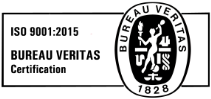 